Hardanger Ungdomsråd			MØTEBOKRådsmøte i Hardanger UngdomsrådStad: Biblioteket i GranvinDen 13.12.12 Kl. 09.00-14.00Til stades:Eidfjord kommune:		Ungdomsrådsleiar Karoline Hauge StalheimUlvik herad:			Ungdomsrådsleiar Sjur S GravningJondal kommune: 		Ungdomsrådsleiar Otto GaltungKvam herad:			Ungdomsrådsleiar Magnus Torvik	Ullensvang herad:		Ungdomsrådsleiar Andreas KråkevikGranvin herad:		Ungdomsrådsleiar Aleksander KalsaasHardangerrådet: 		Konsulent Therese WettlerIkkje til stades: 	Odda kommune:		Ungdomsrådsleiar Emil Tomasgard	Agenda:09.00	Frammøte09.30	 Presentasjon av ungdomsråden sine saker10.00	Demokratiprosjekt og inspirasjons førelesning11.30	Lunsj 12.30 	Presentasjon av MOT og planlegging av aktivitetshelgDet var ingen merknader til innkalling og sakliste. Til sakshandsaming i ungdomsrådet:		HU- sak 18/12 	Presentasjon frå den einskilde kommune/herad sine ungdomsråd og saker dei arbeider med.Granvin: Rådet har arrangert eit LAN og eit Halloween party under hausten. Dei skal på blåtur i til Bergen for jul. I vår skal dei arbeide vidare med KID midlar.  Jondal: I Jondal har ungdomsrådet fått opplæring av ordføraren og assisterande rådmann om arbeidet i kommunen. Rådet har begynt arbeidet med aktivitetshelgen. Kvam: I Kvam har rådet sendt in ein søknad om att få ein større budsjett, frå  kr. 40.000,- til 50.000.  Dei fokusere nå på at få i hamn Utflukskonserten til hausten. Ulvik: I Ulvik vert ein ny ungdomskontakt tilsett.  Ungdomsrådet arbeider med at arrangere ein nyttårs ball den 11. januar,  Eidfjord og Granvin vert invitert. Rådet sliter med at få medlemmane att komma på møta. Eidfjord: Rådet arbeider med aktivitetshelgen og utfluktskonserten som dei skal arrangere.  Dei har og diskutert oppussing av toaletterna på ungdomsskulen og ungdomars bruk av biblioteket. I mars skal ungdomsrådet reisa til Oslo med ordføraren.  Ullensvang: Ungdomsrådet arbeider for at få ein skibuss til Røldal. I januar skal dei arrangere Utfluktskonserten i Ullensvang. De har funnet to sponsorar til konserten.  HU-sak 19/12 DemokratiprosjektetHU foreslår at demokratiprosjektsgruppa skal møtas den 9.-10.februar  på Finse. Alle i HU og demokratiprosjektsgruppa vert invitert til at bli med. Sjur skal fiksa med losji på Finse. Therese skal kontakta dei andre i demokratigruppa og Trude for at høra om detta dato passar dei. HU bestemmer at ein julehelsing skal og sendes til ordføraren, RadioChianti og skulen i Greve. HU-sak 20/12 Inspirasjons førelesingHU Ungdomsrådet vil invitere ein person som kan førelesa om profilering og marknadsføring til rådsmøtet den 14. februar i Kvam. HU logo: Det vert vedtatt av HU at ein logo for HU skal skapas. Therese skal finna ut korleis reglene kring bruket av Hardangerosen er. Det vert føreslaget at Husfliden kan gjera ein logo som skuleprosjekt att skal. Magnus skal ta kontakt med grafiske designar. Forslag for logoen er; eple, fjell og fjord, sjubladsrose.Presentasjon av Martin Ås frå MOT MOT arbeider for varmere og tryggere oppvekstmiljø. Det er ein haldningsskapende organisasjon som jobber for og med ungdom. HU-sak 21/12 Ramer for aktivitetshelgenHU går igjennom prioriteringsliste for aktivitetshelgen.ProfilDen grunnleggjande rammene for Aktivitetshelga og Fonnafest er at HU står for aktivitetane og Fonnafest for konsertane. Marknadsføring, transport og vakter som er potensielle samarbeidsområda.Målgruppe: Det vart vedtatt av HU at ungdomar 13-20 er målgruppa for aktivitetshelgen. Varighet: Det vart vedtatt av HU at aktivitetshelgen skal vara frå fredag kveld til søndag formiddag.  Rusfritt: Det vart vedtatt av HU at aktivitetshelgen skal vara eit rusfritt arrangement. Jonsvoll og Bedehuset er rusfria arenaer. LokalitetarJonsvoll og Bedehuset skal brukas til overnatting, og på Jonsvoll skal og matservering skje.  Garderoben på skulen på skulen skal brukas til aktivitetshelgen. Gymsal er eit back-up areal. Kommunehuset kan og tilkomma som lokal. HU skal arbeide mot målet at få 120 personar som deltar på aktivitetshelgen. Sikkerheit og brandvakterVakter: Det vert vedtatt at HU skal bruka kr. 10.000,- på ein felles vaktsentral for Aktivitetshelgen og Fonnafest.  Kvar kommune har ansvar for å finna vakter HU skal begynne og boka in personar som kan vara vakter nå, og alt skal vara klart til møtet i Jondal i mai. Det skal vara 1 vakt per 7 stykka ungdomar. Det skal ein lista med fullstendig kontaktinformasjon til vakter.Økonomi og budsjettPris: Det vert vedtatt av HU at det skal kosta kr. 500,-  att gå på Aktivitetshelg og Fonnafest. Det kostar kr. 400,- at gå på Fonnafest. Budsjett: Det vert vedtatt av HU at HU og Fonnafest skal ha separate budsjetter.  Dei kostnader som er felles ska med splitta på midten. Bidrag frå kommunane: Det vert vedtatt av HU at HU skal søka om eit bidrag til aktivitetshelgen frå respektive kommune på 15. 000. Granvin motsette seg detta.HU mene at det i budsjettet skal utgås frå at det kjem 90 stykka deltakare på aktivitetshelgen. HU kan ikkje gå lægre en kr. 250,-  i pris. MarknadsføringStrategi for marknadsføring er at den skal skje i to bølgjer. Ein tidlig i vår og ein akkurat for tida for påmelding går ut. HU skal bruka sosialemedier for marknadsføring av arrangementet og plakatar. Plakaten skal vara ferdige i april eller mars. Det er viktig at dei har «blikkfång».HU skal bruka sit kontaktnet i Hardanger for marknadsføring. Skuler i Hardanger skal få besøk av HU der dei snakkar om Aktivitetshelgen. Når HU er på besøk i skulene så skal dei skriva opp namn på dei som er interesserte av at deltaka på aktivitetshelgen. HU skal laga ein infopakke med ein Power Point (presi) med videoar og bildar. Det er og viktig at HU snakkar med lærene om arrangementet.  Det skal og sendas eit brev heim til potensielle deltakare på aktivitetshelgen med informasjon. Det er veldig viktig at dette brev er seriøst og at ein vaksen står med som avsendar, og HU. Magnus og Karoline vil arbeide med marknadsføring.OpplæringHU meiner at eit kurs i marknadsføring er prioritert. Det finns ikkje behov for kurs i vakter og transport enndå. AktivitetarJondal ungdomsråd har føljande forslag på aktivitetar: fiske, data/foto, dj-kurs, kokkekurs, kajakk, skisentret, brevandring, paintball.Ansvarsfordeling innom HU AktivitetshelgAnsvarsfordeling: Det vart vedtatt av HU at ansvaret kan fordelast mellom råden på føljande måte; Aktivitetar (kan vara to personar/råd) MarknadsføringTransport, mat losjiSponsring/ økonomiPåmelding/ aktivitetsfordelingVakterHU skal bestemme på møtet den 17. januar kva råd som har ansvar for kva område. Møteboka 13.12.2012 i Hardanger Ungdomsråd er godkjent og signert av:Ungdomsrådsleiar 			…………………………………Ungdomsrådsleiar  			……………………………….....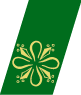 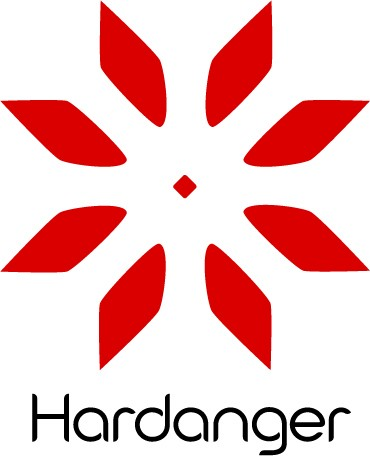 